Université Larbi Ben M’Hidi-Oum El BouaghiFaculté des sciences exactes et sciences de la nature et de la vie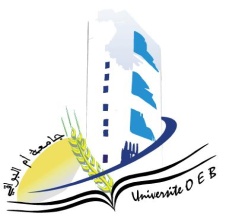 Département: Science de la matièrePlanning des Examens du Semestre 2Filière:     Physique                                                             Spécialité: Physique des matériauxMaster 1 Année Universitaire 2023-2024.Jour et dateHeureMatièreEnseignantSalleSamedi
11-05-202409H00-10H30Travaux pratiques II  GoumeidaneD 15Dimanche 
12-05-202409H00-10H30Technologie des matériaux   MECIFD15Lundi 
13-05-202409H00-10H30Nanotechnologie ISamailD15Mardi 
14-05-202409H00-10H30Elaboration des couches minces et techniques expérimentalesMahdjoubD 15Mercredi 15-05-202409H00-10H30AnglaisAksaseD 15Jeudi 
16-05-202409H00-10H30Mécanique quantiqueMeradD 15Samedi 
18-05-202409H00-10H30Méthodes d'analyses et de caracterisation des materiaux IHadjeris   D 15Lundi 
20-05-202409H00-10H30MicroscopieGoumeidaneD 15